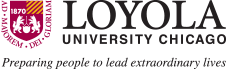 Postdoctoral Opportunities in Molecular Neuroscience The Department of Molecular Pharmacology and Neuroscience at Loyola University Chicago is recruiting postdoctoral scientists for a project investigating stress-related psychiatric illness.Description: We are seeking highly motivated and creative scientists to join a dynamic research team exploring fundamental questions about the molecular basis of psychiatric illness, using both basic science and clinical translational approaches. Projects will be data-driven, using a reverse translational approach. We aim to consolidate data generated from human studies (including investigations of postmortem human brain) using animal models and cell culture techniques. Our projects provide opportunities to become proficient in state-of-the-art techniques such as next generation sequencing, gene editing, behavioral pharmacology and eQTL. For more information please see our website, www.sodhilaboratory.strikingly.com.Salary is commensurate with experience, at the NIH Scale. Our laboratory is within the new, state-of-art Center for Translational Research and Education at the Health Sciences campus of Loyola University, located close to the downtown area of Chicago, with excellent public transport. The University provides a generous benefits package (please see http://www.luc.edu/hr/uahprogram.shtml).Qualifications: Candidates who have graduated with PhD degrees within the last 4 years, with a strong record of peer-reviewed publications (including at least one first author publication) are encouraged to apply. Expertise in behavioral pharmacology and/or molecular genetics is essential, while experience in neuroanatomy and cell biology are desirable. Good verbal and written communication skills in English are also essential. The PI and our collegial team of experts will provide mentoring, supervision and intensive training.To apply: Interested individuals should email a CV/ resume and cover letter including details of research experience and career goals to msodhi@luc.edu. Informal enquiries are welcome. The positions will remain open until filled.Loyola University Chicago is an equal opportunity employer. We encourage minorities, women, veterans and individuals with disabilities to apply.